Proiect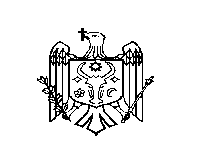 DECIZIE nr. 4/5din 19 septembrie 2019 Cu privire la modificarea deciziei Consiliului raional nr. 3/1 din 27 mai 2019 “Cu privire la alocarea mijloacelor financiaredin fondul de rezervă al bugetului raional pentru anul 2019”Aferent scrisorii de notificare a Oficiului teritorial Căușeni al Cancelariei de Stat nr. 1304/OT3-492 din 05.07.2019.În baza art. 43 alin. (2) şi art. 46 a Legii privind administraţia publică locală nr. 436-XVI din 28 decembrie 2006, Consiliul raional Ştefan Vodă DECIDE:1. Se modifică pct.1 lit. a) din decizia Consiliului raional Ștefan Vodă nr. 3/1 din 27 mai 2019 „Cu privire la alocarea mijloacelor financiare din fondul de rezervă al bugetului raional pentru anul 2019”, prin excluderea sintagmei “participanților la cel de-al doilea război mondial” și includerea sintagmei “unor persoane în etate din cadrul raionului, pentru tratament medical îndelungat”.2. Controlul executării prezentei deciziei se atribuie dnei Ina Caliman, șef al direcției finanțe.3. Prezenta decizie se aduce la cunoștință:Oficiului teritorial Căuşeni al Cancelariei de Stat;Direcției finanțe;Prin publicare pe pagina web a Consiliului raional Ștefan Vodă.Preşedintele şedinţei                                                                                  Contrasemnează:Secretarul Consiliului raional                                                                   Ion ŢurcanREPUBLICA MOLDOVACONSILIUL RAIONAL ŞTEFAN VODĂ